Town of New Boston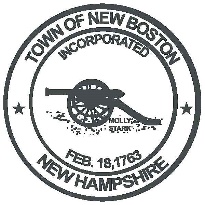 New Boston Planning BoardNew Boston, NH 03070CAPITAL IMPROVEMENTS PROGRAM COMMITTEE MEETING SCHEDULEWednesday, October 11, 2023Wednesday, October 18, 2023Wednesday, October 25, 2023TOWN HALL CONFERENCE ROOM6:00 P.M.Meetings are open to the public.  All welcome.9/13/23